NO. 31 JOURNALof theHOUSE OF REPRESENTATIVESof theSTATE OF SOUTH CAROLINA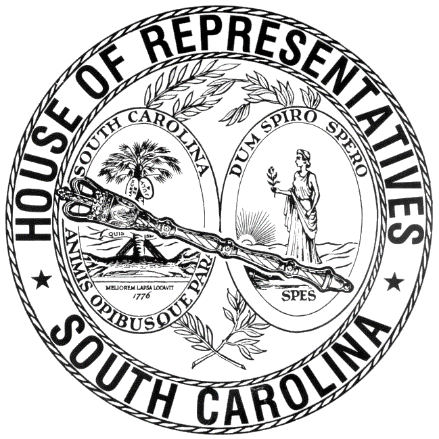 REGULAR SESSION BEGINNING TUESDAY, JANUARY 8, 2019 ________TUESDAY, FEBRUARY 26, 2019(STATEWIDE SESSION)Indicates Matter StrickenIndicates New MatterThe House assembled at 12:00 noon.Deliberations were opened with prayer by Rev. Charles E. Seastrunk, Jr., as follows:	Our thought for today is from Psalm 71:6: “I have been sustained by You ever since I was born; from my mother’s womb You have been my strength; and my praise shall be always of You.”	Let us pray. O God, You have prepared for those who love You beyond understanding. Give these women and men the ability to carry out the task set before them. Guide them in their endeavors this day, that what is done here will be to Your honor and glory. Continue Your blessings on our defenders of freedom and first responders as they care for us. Bless our Nation, President, State, Governor, Speaker, staff, and all who labor in Your vineyard. Heal the wounds, those seen and those hidden, of our brave warriors who suffer and sacrifice for our freedom. Lord, in Your mercy, hear our prayers. Amen. Pursuant to Rule 6.3, the House of Representatives was led in the Pledge of Allegiance to the Flag of the United States of America by the SPEAKER.After corrections to the Journal of the proceedings of Friday, the SPEAKER ordered it confirmed.JOINT ASSEMBLYAt 12:00 noon the Senate appeared in the Hall of the House.  The President of the Senate called the Joint Assembly to order and announced that it had convened under the terms of a Concurrent Resolution adopted by both Houses.S. 343 -- Senators Alexander, Martin, Talley and Turner: A CONCURRENT RESOLUTION TO CONGRATULATE THE CLEMSON UNIVERSITY FOOTBALL TEAM AND COACHES FOR WINNING THE 2018 COLLEGE FOOTBALL PLAYOFF NATIONAL CHAMPIONSHIP TITLE, TO RECOGNIZE THE TEAM'S NUMEROUS ACCOMPLISHMENTS DURING THE SEASON, TO INVITE THE NUMBER-ONE RANKED TIGERS AND CLEMSON OFFICIALS TO JOIN THE GENERAL ASSEMBLY IN JOINT SESSION AT NOON ON TUESDAY, FEBRUARY 26, 2019, WHEREBY COACH DABO SWINNEY IS INVITED TO ADDRESS THE JOINT SESSION, AND TO EXTEND THE PRIVILEGE OF THE FLOOR DURING THE JOINT SESSION.Coach Dabo Swinney was escorted to the rostrum by Senators Alexander, Grooms, Campbell, Turner, Williams and Harpootlian and REPRESENTATIVES CLARY, ELLIOTT, ATKINSON, FORRESTER, OTT, McCRAVY, LIGON, W. COX and DILLARD.  The PRESIDENT recognized Coach Dabo Swinney, on behalf of Clemson University, who then addressed the Joint Assembly  as follows:Address by Coach Dabo SwinneyHead Football Coach, Clemson University2018 College Football National ChampionsFebruary 26, 2019	Mr. President, Mr. Speaker, and Clemsonstonians. It is an honor to be here with you today. It is truly an honor to be in your presence once again, but I just want to say thank you for this day and the opportunity that we have to come back together. I want to say “thank you for the recognition.” It is still kind of sureal that I am here. First of all that I have had the opportunity to do this once, but to have the opportunity to be in front of you again is really a privilege. It is a great honor and something that I do deeply appreciate. I know that your time is incredibly valuable. I also want to thank you for your investment into Clemson University and all the universities in this great State that we live in, and all the opportunities that you provide for young people throughout the State of South Carolina. I want say, “Thank you for that” deeper.	It is an honor once again to be here to represent Clemson and our football team. From our football team, today, alongside me, Garrett Williams will be here a little bit later. But from Spartanburg, South Carolina, the three-time 100-meter, 200-meter State Champ and a two-time National Champ, and a three-time ACC Champ is one of the best that this State has ever produced and he is from Spartanburg High School, Tavien Feaster, right here. (Applause) Just an incredible young man, who will graduate in December and he is poised to have another great year. And, he will have an opportunity to play some football after Clemson, without a doubt, if the good Lord keeps him healthy. He will be a graduate and I always tell people that these are student athletes. The student part is the financial security for the rest of your life. The athlete part is just those extra skills that kind of help you compete a little bit better and separate yourself from the pack, if you will. Tavien is a good representative of Clemson. 	Also, a special guest, and cool for me, is my oldest son, who will be a junior on the team and is a receiver and the starting holder. He made a 4.0 this Spring, (applause), definitely took after his mother, but he is South Carolina educated, attending preschool, kindergarten, elementary school, middle school and high school, and now a junior at Clemson University next year. So it is really cool to have my son, Will Swinney, here with us today, as well. (Applause).	I am going to try to be brief, but it is very seldom when you get an opportunity like this, and I hope that I get many, many more to be quite honest with you. But again, it is a privilege to stand up here and represent Clemson University, our Football Team, Dan Radakovich, our Board, President Clements, it is an honor. I always tell people, we are not the House. I tell my players that all the time, we are not the House. Clemson University is the House, but we are kind of the front porch. We are that front yard, and curb appeal matters. If you know anything about real estate, if it does not look good from the front porch and the curb appeal, a lot of times they are not going to stop and look. And so, I do realize the importance of Clemson Football to Clemson University. And we take great pride in trying to perform our role and hopefully, build our brand, where people want to come to this State. And people want to come to check out Clemson. So it is an honor to have the opportunity to represent all the great people involved in this wonderful university. What a special year!!	That is really kind of an understatement. You have heard me say many times that the fun is in the winning. I tell that to our players all the time because the fun is in the winning. But to me, the most important thing is how you win. That is really the legacy which matters more than anything. Yes, it is fun to win and I think, how you win is what matters. This team, yes, on the field, 15-0, the first team in the history of college football, in modern day football, to do this and not only did they do it, they did it in an unbelievable dominate fashion. They won 13 out of 15 games by 20 plus, including beating Alabama by four touchdowns. (applause) You know, this team won their fourth ACC Championship game in a row. All this is great, the winning on the field, but let me tell you how they did it. First of all, we started in the summer, the Sunday before we kicked it off, we had our Solid Orange event - the whole Athletic Department, and they give this thing called the “President’s Cup” away. We are the first ones to win it back to back. We have never won it in football, and we won it, and then we come back this year, and we won it again. This goes to the athletic program, a competition between all the athletic teams at Clemson University. So we kicked our season off by winning the “President’s Cup” and then we come back, and yes, we are 15 and 0, but we had the most 3.0’s that we have had in the history of Clemson football. We had 66 guys make a 3.0 or better. Last year, when I was here, two years ago, we had also had set the record, in which we had 48 guys make a 3.0 or better. Now, here I am two years later, and we had 66 guys, in the midst of the best season in college football history, we also had the best that we have ever had off the field academically. We had 66 guys to make a 3.0 or better. (applause) Thank you.	With that, we also had the highest team GPA, and then get to the bowl season where there are 80 teams in bowls throughout the country. We had the most graduates of any team in the 80 teams and we won the American Football Coaches Association Top Academic Award, No. 1 in the country to academic achievement. And then Christian Wilkins, everyone knows Christian Wilkins for who he is on the field, but how about who he is off of the field. He left Clemson in three and ½ years with an undergraduate, a master’s degree, and never made below a 3.0 in his entire Clemson career. So, as a result of that, up in New York, in the Hall of Fame in December, the Hall of Fame recognizes the Top Student Athlete Football Player, all levels, every level of college football, so it is basically the “Academic Heisman”. And Christian Wilkins won the Campbell Trophy. And just a couple of weeks ago, the Bowden Award was given out. The Bowden Award is basically the “Character Heisman” of college football and that went to Hunter Renfrow. So yes, it was a special year, it was amazing, and yes, we won. But the legacy of that team is how we won. And the standard that they set, the examples that they set to all the guys that are still on the team, and the guys that are coming back. To me, that is what made it so enjoyable to be a part of this team, because I was surrounded by a group of young people completely committed to excellence in all areas of their lives.	I said in an interview with ESPN’s Tom Rinaldi, immediately after the game, I said the following: “When you get a group of young people that believe, that are passionate, that love each other, that sacrifice, that are committed to a single purpose, you better lookout, because great things can happen.” And here at this Statehouse, a few years ago, I said, “Football Unifies.” And I still believe that more than ever. I look at the group of young men that represented Clemson, and the State of South Carolina in front of a national television audience of nearly 28 million people and I see a group that could have had every single excuse to be divided. They represented 87 different cities, 18 different states, they held different religious beliefs, politic beliefs, they can from different families, different neighborhoods, different socio-economic backgrounds, they lost teammates by transfer, and even one by an untimely passing in the middle of our season. We had high profile, first-round type guys, that could have easily been distracted or looking ahead; instead, this group of young men was a team in every sense of the word. They loved each other and every day they were committed to the singleness of purpose of making the 2018 Clemson Tigers the best that they could possibly be. So yes, football unifies and yes, football is a game. But it is one that provides us a roadmap of the things that we can all accomplish when we believe, when we love, and when we sacrifice in the pursuit of common goals.	Football unifies and we hope that we showed that to the State of South Carolina and to the world on that January 9, 2019 in northern California. And specifically, I hope that we showed that to this group in this room. The same things that won big for us, will win big for this State and the people in this room and it is called “Team”. And it is the ingredients of team, it is sacrifice. You have to be willing to sacrifice for the betterment of the team. Together everyone accomplishes more. It’s common purpose, it is having a common purpose, which our football team had. It has a common purpose, a bunch of individuals coming together for a common purpose. Love, Trust, Respect, Passion, nothing great happens without some passion and enthusiasm. Passion to me, to be a great Coach, a lot of people choose careers, but to be great at something, you should be called to do it. I know that I was called to coach and I am passionate about coaching. And you should be called, not just elected, you should be called and passionate about the common purpose. Through that common purpose, you find common ground. Our team had a belief and a positive outcome, even when a guy was running to win the game, K’Von Wallace punches the ball out of the goal line. Our team believed in a positive outcome. When we were down at Syracuse, had a lot of drama that week, and a quarterback is gone and the other guy is out in a quarter and a half and you have your third, fourth team guy that does not have a completion and it is 4th and 6. Belief in a positive outcome. An understanding that it is okay to disagree, but not to be disagreeable. Our team disagrees, all the time. Our coaches disagree all the time, but we are not disagreeable. Even in the Bible, it says, Iron sharpens iron. One man sharpens another. Listen, have you ever seen iron sharpen iron? There are some sparks that fly from time to time. That is okay, so just like in my teamroom, being here in this room, there are many different people in this room, different races, different religions, different politic beliefs, different backgrounds, different communities, but I would just say to you, today, we are all on the same team. We are all South Carolinians. You are all on the same team. You are not competing. When teams compete against one another, it is hard to be successful. You are all on the same team. And my team - my team came together because they love football and they love their school. Because they worked together, they achieved their common goals. A bunch of uncommon people coming together with a common purpose to achieve their common goals.	You may have differences just like my team, but I know that you all love South Carolina and the people of this State. And that common bond should create the singleness of purpose that it takes to work together to make South Carolina the best that it can be. And that is what we try to do at Clemson every year. There is nothing in our building that says: “Win the National Championship.” We want to be the best that we can be. And when I got the job at Clemson and I went to my first board meeting and you have probably heard me say this before, someone said that we want to be like Georgia, like Florida, like this and be great academically. I could not hold my tongue, and I knew that I may be fired on the spot, but I said, “I have a job today and that is not my vision for Clemson at all. I want Clemson to be the best version of Clemson. In fact, I want other people to one day say, you know what, I want to be like Clemson.” And that is exactly what I would say because I know the common bond of everyone in this room is that you love this State and you love the people of this State. And to me that creates that singleness of purpose to make South Carolina the best that it can be. Not only make it the best that it can be, but make South Carolina the example for other states to want to come here to figure out how does that State do it. Because they have great people, yes we have differences, but they find common ground to work together with love, trust, respect, sacrifice, and commitment. And it is a beautiful thing, because at the end of the day this is a team. You don’t always have to like each other. I tell my players that I don’t always like you, but I always love you. Just like raising our children. We always love them, but sometimes we don’t like them. And I know that is the case in this room from time to time, but my message to you today is: “Be a team, because together everyone accomplishes more.” Ecclesiastes 4: 9-12: “Two can accomplish more than twice as much as one. For a triple braided cord is not easily broken.” I tell my team all the time, we are stronger together. When you have an offense and a defense and a kicking game that works together, man. But when you have offense turning the ball over here, and maybe the defense is playing good, and then the kicking game, it is a mess. And you are kind of running in mud. But when you work together, great things can happen.	I tested my old civic knowledge, US Government, I believe we still have a Judicial Branch, Executive Branch, and a Legislative Branch. And that is the offense, the defense and the kicking game, alright. Sometimes you going along on the offense, making a great thing, and someone is playing defense around you, and then maybe you come together, and then someone decides to punt. Man, it is a beautiful thing when you can get it all on the same page. So I will just leave you with that and just know that this group right here - you are not just elected, you are called. And so, never forget that you are a team and the opportunity to be the example. Not be an example, but be the example of how a group of people can come together who, yes have all different types of backgrounds, but can be a team. Through team, everyone accomplishes more. God Bless you, Go Tigers and thank you for the opportunity today.JOINT ASSEMBLY RECEDESThe purposes of the Joint Assembly having been accomplished, the PRESIDENT announced that under the terms of the Concurrent Resolution the Joint Assembly would recede from business.The Senate accordingly retired to its Chamber.  THE HOUSE RESUMESAt 12:45 p.m. the House resumed, the SPEAKER in the Chair.MOTION ADOPTEDRep. BERNSTEIN moved that when the House adjourns, it adjourn in memory of Michael J. Cavanaugh, which was agreed to.INVITATIONSOn motion of Rep. MCKNIGHT, with unanimous consent, the following were taken up for immediate consideration and accepted:February 20, 2019The Honorable Jimmy BalesChairman, House Invitations Committee503-A Blatt BuildingColumbia, South Carolina 29201Dear Chairman Bales: On behalf of South Carolina Department of Natural Resources, the Members of the House of Representatives and their staff are invited to a Legislative Reception. This event will be held on Tuesday, March 5, 2019, from 6:00 p.m. - 8:00 p.m. at the National Guard Armory, 1225 Bluff Road.Sincerely,Alvin A. Taylor, DirectorSouth Carolina Department of Natural ResourcesFebruary 20, 2019The Honorable Jimmy BalesChairman, House Invitations Committee503-A Blatt BuildingColumbia, South Carolina 29201Dear Chairman Bales: On behalf of AARP South Carolina, the Members of the House of Representatives and their staff are invited to a Legislative Breakfast. This event will be held on Wednesday, March 6, 2019, from 8:00 a.m. - 10:00 a.m. in Room 112, Blatt Building.Sincerely,Nikki Hutchinson, Associate Director/ AdvocacyAARP South CarolinaFebruary 20, 2019The Honorable Jimmy BalesChairman, House Invitations Committee503-A Blatt BuildingColumbia, South Carolina 29201Dear Chairman Bales: On behalf of Wil Lou Gray Opportunity School, the Members of the House of Representatives are invited to a Legislative Luncheon. This event will be held on Wednesday, March 6, 2019, from 12:00 p.m. -2:00 p.m. in Room 112, Blatt Building.Sincerely,Pat G. Smith, DirectorWil Lou Gray Opportunity School February 20, 2019The Honorable Jimmy BalesChairman, House Invitations Committee503-A Blatt BuildingColumbia, South Carolina 29201Dear Chairman Bales: On behalf of South Carolina State Alumni Association, the Members of the House of Representatives and their staff are invited to a Legislative Reception. This event will be held on Wednesday, March 6, 2019, from 6:00 p.m. - 8:00 p.m. at the Palmetto Club.Sincerely,Heather SmithSouth Carolina State Alumni Association February 20, 2019The Honorable Jimmy BalesChairman, House Invitations Committee503-A Blatt BuildingColumbia, South Carolina 29201Dear Chairman Bales: On behalf of the Hotel Trundle, the Members of the House of Representatives are invited to a Legislative Reception. This event will be held on Wednesday, March 6, 2019, from 7:00 p.m. - 9:00 p.m. at Hotel Trundle, 1224 Taylor Street.Sincerely,Rita Patel, OwnerHotel TrundleFebruary 20, 2019The Honorable Jimmy BalesChairman, House Invitations Committee503-A Blatt BuildingColumbia, South Carolina 29201Dear Chairman Bales: On behalf of the SC Governor’s School for Science and Math Foundation, the Members of the House of Representatives are invited to a Legislative Breakfast. This event will be held on Thursday, March 7, 2019, from 8:00 a.m. - 10:00 a.m. in Room 112, Blatt Building.Sincerely,Stacy McCloghry, Director Business OperationsSC Governor’s School for Science and Math FoundationFebruary 20, 2019The Honorable Jimmy BalesChairman, House Invitations Committee503-A Blatt BuildingColumbia, South Carolina 29201Dear Chairman Bales: On behalf of the South Carolina Firefighters’ Association the Members of the House of Representatives and their staff are invited to a Legislative Luncheon. This event will be held on Tuesday, March 19, 2019, from 12:00 p.m. - 2:00 p.m. on the State House Grounds.Sincerely,Ashley Boltin, Director of OperationsSouth Carolina Firefighters’ Association February 20, 2019The Honorable Jimmy BalesChairman, House Invitations Committee503-A Blatt BuildingColumbia, South Carolina 29201Dear Chairman Bales: On behalf of the South Carolina Conservation Coalition the Members of the House of Representatives and their staff are invited to a Legislative Reception. This event will be held on Tuesday, March 19, 2019, from 6:00 p.m. - 8:00 p.m. at 701 Whaley.Sincerely,Rebecca Haynes, Deputy DirectorSouth Carolina Conservation Coalition February 20, 2019The Honorable Jimmy BalesChairman, House Invitations Committee503-A Blatt BuildingColumbia, South Carolina 29201Dear Chairman Bales: On behalf of the Piedmont Municipal Power Agency/ SC Municipal Power Systems, the Members of the House of Representatives and their staff are invited to a Legislative Breakfast. This event will be held on Wednesday, March 20, 2019, from 8:00 a.m. - 10:00 a.m. in Room 112, Blatt Building.Sincerely,Eric Budds, Deputy Executive DirectorMunicipal Association of South CarolinaFebruary 20, 2019The Honorable Jimmy BalesChairman, House Invitations Committee503-A Blatt BuildingColumbia, South Carolina 29201Dear Chairman Bales: On behalf of the American Society of Landscape Architects SC Chapter, the Members of the House of Representatives are invited to a Legislative Luncheon. This event will be held on Wednesday, March 20, 2019, from 12:00 p.m. - 2:00 p.m. in Room 112, Blatt Building.Sincerely,Holley Bloss Owings, ASLA South Carolina Advocacy ChairAmerican Society of Landscape Architects SC ChapterFebruary 20, 2019The Honorable Jimmy BalesChairman, House Invitations Committee503-A Blatt BuildingColumbia, South Carolina 29201Dear Chairman Bales: On behalf of the South Carolina Poultry Federation, the Members of the House of Representatives are invited to a Legislative Reception. This event will be held on Wednesday, March 20, 2019, from 6:00 p.m. - 8:00 p.m. at Hall’s Chophouse.Sincerely,Charleston LaffinSouth Carolina Poultry FederationFebruary 20, 2019The Honorable Jimmy BalesChairman, House Invitations Committee503-A Blatt BuildingColumbia, South Carolina 29201Dear Chairman Bales: On behalf of the National Guard Association of South Carolina, the Members of the House of Representatives and their staff are invited to a Legislative Reception. This event will be held on Wednesday, March 20, 2019, from 7:00 p.m. - 9:00 p.m. at 1221 Main Street, Suite 1800.Sincerely,Lawrence CrowsonNGASC Legislative CommitteeFebruary 20, 2019The Honorable Jimmy BalesChairman, House Invitations Committee503-A Blatt BuildingColumbia, South Carolina 29201Dear Chairman Bales: On behalf of the Leadership South Carolina, the Members of the House of Representatives and their staff are invited to a Legislative Breakfast. This event will be held on Thursday, March 21, 2019, from 8:00 a.m. -10:00 a.m. in Room 112, Blatt Building.Sincerely,Helen Munnerlyn, Executive DirectorLeadership South CarolinaFebruary 20, 2019The Honorable Jimmy BalesChairman, House Invitations Committee503-A Blatt BuildingColumbia, South Carolina 29201Dear Chairman Bales: On behalf of the Certified South Carolina “SC Taste” the Members of the House of Representatives and their staff are invited to a Legislative Luncheon/ Tasting. This event will be held on Tuesday, March 26, 2019, from 12:00 p.m. - 2:00 p.m. on the State House Grounds.Sincerely,Jackie MooreSouth Carolina Department of AgricultureFebruary 20, 2019The Honorable Jimmy BalesChairman, House Invitations Committee503-A Blatt BuildingColumbia, South Carolina 29201Dear Chairman Bales: On behalf of the Citadel Alumni Association, the Members of the House of Representatives are invited to a Legislative Reception/ Barbeque. This event will be held on Tuesday, March 26, 2019, from 6:00 p.m. - 8:00 p.m. Goodman Building, State Fairgrounds.Sincerely,Sara Roth, Assistant Director of AdministrationCitadel Alumni AssociationFebruary 20, 2019The Honorable Jimmy BalesChairman, House Invitations Committee503-A Blatt BuildingColumbia, South Carolina 29201Dear Chairman Bales: On behalf of the South Carolina Broadcasters Association, the Members of the House of Representatives and their staff are invited to a Legislative Breakfast. This event will be held on Wednesday, March 27, 2019, from 8:00 a.m. - 10:00 a.m. in Room 112, Blatt Building.Sincerely,Margaret Fort Wallace, Executive DirectorSouth Carolina Broadcasters AssociationFebruary 20, 2019The Honorable Jimmy BalesChairman, House Invitations Committee503-A Blatt BuildingColumbia, South Carolina 29201Dear Chairman Bales: On behalf of the Palmetto Conservation Foundation, the Members of the House of Representatives and their staff are invited to a Legislative Luncheon. This event will be held on Wednesday, March 27, 2019, from 12:00 p.m. - 2:00 p.m. on the State House Grounds.Sincerely,Mary Roe, Director Programs/ DevelopmentPalmetto Conservation FoundationFebruary 20, 2019The Honorable Jimmy BalesChairman, House Invitations Committee503-A Blatt BuildingColumbia, South Carolina 29201Dear Chairman Bales: On behalf of Blue Cross Blue Shield of South Carolina, the Members of the House of Representatives and their staff are invited to a Legislative Ballgame/ Dinner. This event will be held on Wednesday, March 27, 2019, from 6:00 p.m. - 8:00 p.m. at Spirit Communications Ball Park.Sincerely,James D’Alessio, Vice PresidentGovernment Affairs, BCBSFebruary 20, 2019The Honorable Jimmy BalesChairman, House Invitations Committee503-A Blatt BuildingColumbia, South Carolina 29201Dear Chairman Bales: On behalf of Absolute Total Care, the Members of the House of Representatives and their staff are invited to a Legislative Breakfast. This event will be held on Thursday, March 28, 2019, from 8:00 a.m. -10:00 a.m. in Room 112, Blatt Building.Sincerely,Crystal FreieAbsolute total CareROLL CALLThe roll call of the House of Representatives was taken resulting as follows:Total Present--116LEAVE OF ABSENCEThe SPEAKER granted Rep. ERICKSON a leave of absence for the day due to medical reasons.LEAVE OF ABSENCEThe SPEAKER granted Rep. RIVERS a leave of absence for the day due to medical reasons.LEAVE OF ABSENCEThe SPEAKER granted Rep. CRAWFORD a leave of absence for the day.LEAVE OF ABSENCEThe SPEAKER granted Rep. V. S. MOSS a leave of absence for the day due to medical reasons.LEAVE OF ABSENCEThe SPEAKER granted Rep. MACK a temporary leave of absence.LEAVE OF ABSENCEThe SPEAKER granted Rep. ANDERSON a temporary leave of absence.DOCTOR OF THE DAYAnnouncement was made that Dr. Rebecca S. Smith of Simpsonville was the Doctor of the Day for the General Assembly.CO-SPONSORS ADDED AND REMOVEDIn accordance with House Rule 5.2 below:“5.2 Every bill before presentation shall have its title endorsed; every report, its title at length; every petition, memorial, or other paper, its prayer or substance; and, in every instance, the name of the member presenting any paper shall be endorsed and the papers shall be presented by the member to the Speaker at the desk. A member may add his name to a bill or resolution or a co-sponsor of a bill or resolution may remove his name at any time prior to the bill or resolution receiving passage on second reading. The member or co-sponsor shall notify the Clerk of the House in writing of his desire to have his name added or removed from the bill or resolution. The Clerk of the House shall print the member's or co-sponsor's written notification in the House Journal. The removal or addition of a name does not apply to a bill or resolution sponsored by a committee.” CO-SPONSOR ADDEDCO-SPONSORS ADDEDCO-SPONSOR ADDEDCO-SPONSOR ADDEDCO-SPONSOR ADDEDCO-SPONSOR ADDEDCO-SPONSOR ADDEDCO-SPONSOR ADDEDCO-SPONSOR ADDEDCO-SPONSOR ADDEDCO-SPONSOR ADDEDCO-SPONSOR ADDEDCO-SPONSOR ADDEDCO-SPONSOR ADDEDCO-SPONSORS ADDEDCO-SPONSOR ADDEDCO-SPONSORS ADDEDCO-SPONSOR ADDEDCO-SPONSOR ADDEDCO-SPONSOR ADDEDCO-SPONSOR ADDEDCO-SPONSOR ADDEDCO-SPONSOR ADDEDCO-SPONSOR ADDEDCO-SPONSOR ADDEDCO-SPONSOR REMOVEDS. 504--ORDERED TO THIRD READINGThe following Bill was taken up:S. 504 -- Senators Hutto and M. B. Matthews: A BILL TO AMEND ACT 372 OF 2008, RELATING TO THE ALLENDALE COUNTY AERONAUTICS AND DEVELOPMENT COMMISSION, SO AS TO ABOLISH THE EXISTING NINE-MEMBER COMMISSION, TO TERMINATE THE TERMS OF ITS MEMBERS, TO RECONSTITUTE THE COMMISSION AS THE ALLENDALE COUNTY AERONAUTICS COMMISSION, AND TO REVISE THE COMPOSITION OF THE COMMISSION'S MEMBERSHIP.The yeas and nays were taken resulting as follows:  Yeas 83; Nays 0 Those who voted in the affirmative are:Total--83 Those who voted in the negative are:Total--0So, the Bill was read the second time and ordered to third reading.  SENT TO THE SENATEThe following Bill was taken up, read the third time, and ordered sent to the Senate:H. 3760 -- Rep. Sandifer: A BILL TO AMEND THE CODE OF LAWS OF SOUTH CAROLINA, 1976, BY ADDING SECTION 38-79-500 SO AS TO MERGE THE PATIENTS' COMPENSATION FUND WITH THE SOUTH CAROLINA MEDICAL MALPRACTICE JOINT UNDERWRITING ASSOCIATION; BY ADDING SECTION 40-15-390 SO AS TO ESTABLISH A SURCHARGE FEE FOR A DENTIST'S LICENSE TO REDUCE THE OPERATING DEFICIT OF THE SOUTH CAROLINA MEDICAL MALPRACTICE LIABILITY JOINT UNDERWRITING ASSOCIATION; BY ADDING SECTION 40-47-55 SO AS TO ESTABLISH A SURCHARGE FEE FOR A PHYSICIAN'S LICENSE FOR THE PURPOSE OF REDUCING THE OPERATING DEFICIT OF THE SOUTH CAROLINA MEDICAL MALPRACTICE LIABILITY JOINT UNDERWRITING ASSOCIATION; AND TO AMEND ARTICLE 3, CHAPTER 79, TITLE 38, RELATING TO THE SOUTH CAROLINA MEDICAL MALPRACTICE LIABILITY JOINT UNDERWRITING ASSOCIATION, SO AS TO DEFINE THE TERM "DEFICIT", TO ALTER THE MEMBERSHIP OF THE ASSOCIATION, TO ESTABLISH CERTAIN REQUIREMENTS FOR THE INITIAL FILING OF POLICY FORMS, TO PROVIDE CERTAIN ACTIONS THAT MUST BE DONE WHEN THE ASSOCIATION ACCUMULATES OR SUSTAINS A DEFICIT, TO ESTABLISH CERTAIN OBLIGATIONS FOR TERMINATED MEMBERS OF THE ASSOCIATION, TO ALTER THE COMPOSITION OF THE BOARD OF THE ASSOCIATION, TO ESTABLISH CERTAIN CONDITIONS REGARDING THE ASSOCIATION'S ANNUAL FINANCIAL STATEMENT AND THE EXAMINATION OF THE ASSOCIATION BY THE DIRECTOR OF THE DEPARTMENT OF INSURANCE, AND TO PROVIDE FOR THE MERGER OF THE ASSOCIATION WITH THE PATIENTS' COMPENSATION FUND.RECURRENCE TO THE MORNING HOURRep. MCCOY moved that the House recur to the morning hour, which was agreed to.HOUSE RESOLUTIONThe following was introduced:H. 4058 -- Rep. Robinson: A HOUSE RESOLUTION TO RECOGNIZE AND HONOR THE ZETA PHI BETA SORORITY, INC., FOR ITS MANY YEARS OF DEDICATED SERVICE TO THE CITIZENS OF SOUTH CAROLINA.The Resolution was adopted.HOUSE RESOLUTIONThe following was introduced:H. 4061 -- Reps. Govan, Alexander, Anderson, Bamberg, Brawley, Brown, Clyburn, Dillard, Garvin, Gilliard, Hart, Henderson-Myers, Henegan, Hosey, Howard, Jefferson, King, Mack, McDaniel, McKnight, Moore, Parks, Pendarvis, Rivers, Robinson, Rutherford, Simmons, Thigpen, Weeks, R. Williams and S. Williams: A HOUSE RESOLUTION TO RECOGNIZE AND HONOR THE LIFE OF HAROLD R. BOULWARE, SR., FOR HIS SIGNIFICANT IMPACT ON THE LIVES OF ALL THE CITIZENS OF SOUTH CAROLINA THROUGH HIS REMARKABLE LEGAL CAREER.The Resolution was adopted.HOUSE RESOLUTIONThe following was introduced:H. 4062 -- Reps. Govan, Alexander, Anderson, Bamberg, Brawley, Brown, Clyburn, Dillard, Garvin, Gilliard, Hart, Henderson-Myers, Henegan, Hosey, Howard, Jefferson, King, Mack, McDaniel, McKnight, Moore, Parks, Pendarvis, Rivers, Robinson, Rutherford, Simmons, Thigpen, Weeks, R. Williams and S. Williams: A HOUSE RESOLUTION TO HONOR THE LIFE AND ACHIEVEMENTS OF BENNETTSVILLE NATIVE MARIAN WRIGHT EDELMAN, FOUNDER AND PRESIDENT EMERITA OF THE CHILDREN'S DEFENSE FUND.The Resolution was adopted.HOUSE RESOLUTIONThe following was introduced:H. 4063 -- Reps. Cobb-Hunter, Alexander, Allison, Anderson, Atkinson, Bailey, Bales, Ballentine, Bamberg, Bannister, Bennett, Bernstein, Blackwell, Bradley, Brawley, Brown, Bryant, Burns, Calhoon, Caskey, Chellis, Chumley, Clary, Clemmons, Clyburn, Cogswell, Collins, B. Cox, W. Cox, Crawford, Daning, Davis, Dillard, Elliott, Erickson, Felder, Finlay, Forrest, Forrester, Fry, Funderburk, Gagnon, Garvin, Gilliam, Gilliard, Govan, Hardee, Hart, Hayes, Henderson-Myers, Henegan, Herbkersman, Hewitt, Hill, Hiott, Hixon, Hosey, Howard, Huggins, Hyde, Jefferson, Johnson, Jordan, Kimmons, King, Kirby, Ligon, Loftis, Long, Lowe, Lucas, Mace, Mack, Magnuson, Martin, McCoy, McCravy, McDaniel, McGinnis, McKnight, Moore, Morgan, D. C. Moss, V. S. Moss, Murphy, B. Newton, W. Newton, Norrell, Ott, Parks, Pendarvis, Pope, Ridgeway, Rivers, Robinson, Rose, Rutherford, Sandifer, Simmons, Simrill, G. M. Smith, G. R. Smith, Sottile, Spires, Stavrinakis, Stringer, Tallon, Taylor, Thayer, Thigpen, Toole, Trantham, Weeks, West, Wheeler, White, Whitmire, R. Williams, S. Williams, Willis, Wooten, Young and Yow: A HOUSE RESOLUTION TO RECOGNIZE AND HONOR HAROLD T. BROWN, SPECIAL OPERATIONS COORDINATOR AT THE STATE HOUSE, UPON THE OCCASION OF HIS RETIREMENT AFTER TEN AND A HALF YEARS OF OUTSTANDING SERVICE, 
AND TO WISH HIM CONTINUED SUCCESS AND HAPPINESS IN ALL HIS FUTURE ENDEAVORS.The Resolution was adopted.HOUSE RESOLUTIONThe following was introduced:H. 4064 -- Reps. Finlay, Bales, Ballentine, Bernstein, Brawley, Garvin, Hart, Howard, McDaniel, Rutherford, Rose, Thigpen, Alexander, Allison, Anderson, Atkinson, Bailey, Bamberg, Bannister, Bennett, Blackwell, Bradley, Brown, Bryant, Burns, Calhoon, Caskey, Chellis, Chumley, Clary, Clemmons, Clyburn, Cobb-Hunter, Cogswell, Collins, B. Cox, W. Cox, Crawford, Daning, Davis, Dillard, Elliott, Erickson, Felder, Forrest, Forrester, Fry, Funderburk, Gagnon, Gilliam, Gilliard, Govan, Hardee, Hayes, Henderson-Myers, Henegan, Herbkersman, Hewitt, Hill, Hiott, Hixon, Hosey, Huggins, Hyde, Jefferson, Johnson, Jordan, Kimmons, King, Kirby, Ligon, Loftis, Long, Lowe, Lucas, Mace, Mack, Magnuson, Martin, McCoy, McCravy, McGinnis, McKnight, Moore, Morgan, D. C. Moss, V. S. Moss, Murphy, B. Newton, W. Newton, Norrell, Ott, Parks, Pendarvis, Pope, Ridgeway, Rivers, Robinson, Sandifer, Simmons, Simrill, G. M. Smith, G. R. Smith, Sottile, Spires, Stavrinakis, Stringer, Tallon, Taylor, Thayer, Toole, Trantham, Weeks, West, Wheeler, White, Whitmire, R. Williams, S. Williams, Willis, Wooten, Young and Yow: A HOUSE RESOLUTION TO EXPRESS THE PROFOUND SORROW OF THE MEMBERS OF THE SOUTH CAROLINA HOUSE OF REPRESENTATIVES UPON THE DEATH OF GERALD DANIEL FLOYD OF COLUMBIA AND TO EXTEND THE DEEPEST SYMPATHY TO HIS FAMILY AND MANY FRIENDS.The Resolution was adopted.HOUSE RESOLUTIONThe following was introduced:H. 4065 -- Reps. Garvin, Alexander, Allison, Anderson, Atkinson, Bailey, Bales, Ballentine, Bamberg, Bannister, Bennett, Bernstein, Blackwell, Bradley, Brawley, Brown, Bryant, Burns, Calhoon, Caskey, Chellis, Chumley, Clary, Clemmons, Clyburn, Cobb-Hunter, Cogswell, Collins, B. Cox, W. Cox, Crawford, Daning, Davis, Dillard, Elliott, Erickson, Felder, Finlay, Forrest, Forrester, Fry, Funderburk, Gagnon, Gilliam, Gilliard, Govan, Hardee, Hart, Hayes, Henderson-Myers, Henegan, Herbkersman, Hewitt, Hill, Hiott, Hixon, Hosey, Howard, Huggins, Hyde, Jefferson, Johnson, Jordan, Kimmons, King, Kirby, Ligon, Loftis, Long, Lowe, Lucas, Mace, Mack, Magnuson, Martin, McCoy, McCravy, McDaniel, McGinnis, McKnight, Moore, Morgan, D. C. Moss, V. S. Moss, Murphy, B. Newton, W. Newton, Norrell, Ott, Parks, Pendarvis, Pope, Ridgeway, Rivers, Robinson, Rose, Rutherford, Sandifer, Simmons, Simrill, G. M. Smith, G. R. Smith, Sottile, Spires, Stavrinakis, Stringer, Tallon, Taylor, Thayer, Thigpen, Toole, Trantham, Weeks, West, Wheeler, White, Whitmire, R. Williams, S. Williams, Willis, Wooten, Young and Yow: A HOUSE RESOLUTION TO RECOGNIZE AND HONOR THE BEN LIPPEN SCHOOL BOYS CROSS COUNTRY TEAM, COACHES, AND SCHOOL OFFICIALS FOR A STELLAR SEASON AND TO CONGRATULATE THEM FOR WINNING THE 2018 SOUTH CAROLINA INDEPENDENT SCHOOL ASSOCIATION CLASS 3A STATE CHAMPIONSHIP TITLE.The Resolution was adopted.HOUSE RESOLUTIONThe following was introduced:H. 4066 -- Rep. Garvin: A HOUSE RESOLUTION TO EXTEND THE PRIVILEGE OF THE FLOOR OF THE SOUTH CAROLINA HOUSE OF REPRESENTATIVES TO THE BEN LIPPEN SCHOOL BOYS CROSS COUNTRY TEAM OF RICHLAND COUNTY WITH THE TEAM COACHES AND SCHOOL OFFICIALS, AT A DATE AND TIME TO BE DETERMINED BY THE SPEAKER, FOR THE PURPOSE OF BEING RECOGNIZED AND COMMENDED FOR CAPTURING THE 2018 SOUTH CAROLINA INDEPENDENT SCHOOL ASSOCIATION CLASS 3A STATE CHAMPIONSHIP TITLE.Be it resolved by the House of Representatives:That the privilege of the floor of the South Carolina House of Representatives be extended to the Ben Lippen School boys cross country team of Richland County with the team coaches and school officials, at a date and time to be determined by the Speaker, for the purpose of being recognized and commended for capturing the 2018 South Carolina Independent School Association Class 3A State Championship title.The Resolution was adopted.HOUSE RESOLUTIONThe following was introduced:H. 4067 -- Reps. Garvin, Alexander, Allison, Anderson, Atkinson, Bailey, Bales, Ballentine, Bamberg, Bannister, Bennett, Bernstein, Blackwell, Bradley, Brawley, Brown, Bryant, Burns, Calhoon, Caskey, Chellis, Chumley, Clary, Clemmons, Clyburn, Cobb-Hunter, Cogswell, Collins, B. Cox, W. Cox, Crawford, Daning, Davis, Dillard, Elliott, Erickson, Felder, Finlay, Forrest, Forrester, Fry, Funderburk, Gagnon, Gilliam, Gilliard, Govan, Hardee, Hart, Hayes, Henderson-Myers, Henegan, Herbkersman, Hewitt, Hill, Hiott, Hixon, Hosey, Howard, Huggins, Hyde, Jefferson, Johnson, Jordan, Kimmons, King, Kirby, Ligon, Loftis, Long, Lowe, Lucas, Mace, Mack, Magnuson, Martin, McCoy, McCravy, McDaniel, McGinnis, McKnight, Moore, Morgan, D. C. Moss, V. S. Moss, Murphy, B. Newton, W. Newton, Norrell, Ott, Parks, Pendarvis, Pope, Ridgeway, Rivers, Robinson, Rose, Rutherford, Sandifer, Simmons, Simrill, G. M. Smith, G. R. Smith, Sottile, Spires, Stavrinakis, Stringer, Tallon, Taylor, Thayer, Thigpen, Toole, Trantham, Weeks, West, Wheeler, White, Whitmire, R. Williams, S. Williams, Willis, Wooten, Young and Yow: A HOUSE RESOLUTION TO RECOGNIZE AND HONOR THE BEN LIPPEN SCHOOL VARSITY COMPETITION CHEER TEAM, COACHES, AND SCHOOL OFFICIALS FOR AN OUTSTANDING SEASON AND TO CONGRATULATE THEM FOR WINNING THE 2018 SOUTH CAROLINA INDEPENDENT SCHOOL ASSOCIATION DIVISION II STATE CHAMPIONSHIP TITLE.The Resolution was adopted.HOUSE RESOLUTIONThe following was introduced:H. 4068 -- Rep. Garvin: A HOUSE RESOLUTION TO EXTEND THE PRIVILEGE OF THE FLOOR OF THE SOUTH CAROLINA HOUSE OF REPRESENTATIVES TO THE BEN LIPPEN SCHOOL VARSITY COMPETITION CHEER TEAM OF RICHLAND COUNTY WITH THE TEAM COACHES AND SCHOOL OFFICIALS, AT A DATE AND TIME TO BE DETERMINED BY THE SPEAKER, FOR THE PURPOSE OF BEING RECOGNIZED AND COMMENDED FOR CAPTURING THE 2018 SOUTH CAROLINA INDEPENDENT SCHOOL ASSOCIATION DIVISION II STATE CHAMPIONSHIP TITLE.Be it resolved by the House of Representatives:That the privilege of the floor of the South Carolina House of Representatives be extended to the Ben Lippen School varsity competition cheer team of Richland County with the team coaches and school officials, at a date and time to be determined by the Speaker, for the purpose of being recognized and commended for capturing the 2018 South Carolina Independent School Association Division II State Championship title.The Resolution was adopted.HOUSE RESOLUTIONThe following was introduced:H. 4069 -- Reps. Gilliard, Alexander, Allison, Anderson, Atkinson, Bailey, Bales, Ballentine, Bamberg, Bannister, Bennett, Bernstein, Blackwell, Bradley, Brawley, Brown, Bryant, Burns, Calhoon, Caskey, Chellis, Chumley, Clary, Clemmons, Clyburn, Cobb-Hunter, Cogswell, Collins, B. Cox, W. Cox, Crawford, Daning, Davis, Dillard, Elliott, Erickson, Felder, Finlay, Forrest, Forrester, Fry, Funderburk, Gagnon, Garvin, Gilliam, Govan, Hardee, Hart, Hayes, Henderson-Myers, Henegan, Herbkersman, Hewitt, Hill, Hiott, Hixon, Hosey, Howard, Huggins, Hyde, Jefferson, Johnson, Jordan, Kimmons, King, Kirby, Ligon, Loftis, Long, Lowe, Lucas, Mace, Mack, Magnuson, Martin, McCoy, McCravy, McDaniel, McGinnis, McKnight, Moore, Morgan, D. C. Moss, V. S. Moss, Murphy, B. Newton, W. Newton, Norrell, Ott, Parks, Pendarvis, Pope, Ridgeway, Rivers, Robinson, Rose, Rutherford, Sandifer, Simmons, Simrill, G. M. Smith, G. R. Smith, Sottile, Spires, Stavrinakis, Stringer, Tallon, Taylor, Thayer, Thigpen, Toole, Trantham, Weeks, West, Wheeler, White, Whitmire, R. Williams, S. Williams, Willis, Wooten, Young and Yow: A HOUSE RESOLUTION TO RECOGNIZE AND HONOR KIMBERLY E. GREENE, THE SOUTH ATLANTIC REGION STATE COORDINATOR OF ALPHA KAPPA ALPHA SORORITY, INC., FOR HER MANY YEARS OF DISTINGUISHED SERVICE.The Resolution was adopted.HOUSE RESOLUTIONThe following was introduced:H. 4089 -- Reps. Willis, Gilliam, Alexander, Allison, Anderson, Atkinson, Bailey, Bales, Ballentine, Bamberg, Bannister, Bennett, Bernstein, Blackwell, Bradley, Brawley, Brown, Bryant, Burns, Calhoon, Caskey, Chellis, Chumley, Clary, Clemmons, Clyburn, Cobb-Hunter, Cogswell, Collins, B. Cox, W. Cox, Crawford, Daning, Davis, Dillard, Elliott, Erickson, Felder, Finlay, Forrest, Forrester, Fry, Funderburk, Gagnon, Garvin, Gilliard, Govan, Hardee, Hart, Hayes, Henderson-Myers, Henegan, Herbkersman, Hewitt, Hill, Hiott, Hixon, Hosey, Howard, Huggins, Hyde, Jefferson, Johnson, Jordan, Kimmons, King, Kirby, Ligon, Loftis, Long, Lowe, Lucas, Mace, Mack, Magnuson, Martin, McCoy, McCravy, McDaniel, McGinnis, McKnight, Moore, Morgan, D. C. Moss, V. S. Moss, Murphy, B. Newton, W. Newton, Norrell, Ott, Parks, Pendarvis, Pope, Ridgeway, Rivers, Robinson, Rose, Rutherford, Sandifer, Simmons, Simrill, G. M. Smith, G. R. Smith, Sottile, Spires, Stavrinakis, Stringer, Tallon, Taylor, Thayer, Thigpen, Toole, Trantham, Weeks, West, Wheeler, White, Whitmire, R. Williams, S. Williams, Wooten, Young and Yow: A HOUSE RESOLUTION TO RECOGNIZE AND HONOR THE LAURENS ACADEMY GIRLS VARSITY BASKETBALL TEAM, COACHES, AND SCHOOL OFFICIALS FOR A REMARKABLE SEASON AND TO CONGRATULATE THEM FOR WINNING THE 2019 SOUTH CAROLINA INDEPENDENT SCHOOL ASSOCIATION CLASS 1A STATE CHAMPIONSHIP TITLE.The Resolution was adopted.CONCURRENT RESOLUTIONThe following was introduced:H. 4059 -- Reps. Huggins, Alexander, Allison, Anderson, Atkinson, Bailey, Bales, Ballentine, Bamberg, Bannister, Bennett, Bernstein, Blackwell, Bradley, Brawley, Brown, Bryant, Burns, Calhoon, Caskey, Chellis, Chumley, Clary, Clemmons, Clyburn, Cobb-Hunter, Cogswell, Collins, B. Cox, W. Cox, Crawford, Daning, Davis, Dillard, Elliott, Erickson, Felder, Finlay, Forrest, Forrester, Fry, Funderburk, Gagnon, Garvin, Gilliam, Gilliard, Govan, Hardee, Hart, Hayes, Henderson-Myers, Henegan, Herbkersman, Hewitt, Hill, Hiott, Hixon, Hosey, Howard, Hyde, Jefferson, Johnson, Jordan, Kimmons, King, Kirby, Ligon, Loftis, Long, Lowe, Lucas, Mace, Mack, Magnuson, Martin, McCoy, McCravy, McDaniel, McGinnis, McKnight, Moore, Morgan, D. C. Moss, V. S. Moss, Murphy, B. Newton, W. Newton, Norrell, Ott, Parks, Pendarvis, Pope, Ridgeway, Rivers, Robinson, Rose, Rutherford, Sandifer, Simmons, Simrill, G. M. Smith, G. R. Smith, Sottile, Spires, Stavrinakis, Stringer, Tallon, Taylor, Thayer, Thigpen, Toole, Trantham, Weeks, West, Wheeler, White, Whitmire, R. Williams, S. Williams, Willis, Wooten, Young and Yow: A CONCURRENT RESOLUTION TO RECOGNIZE AND HONOR RUSSELL RAY "BUDDY" BROWNING, JR., OF IRMO, UPON THE OCCASION OF HIS RETIREMENT AFTER TWENTY YEARS OF OUTSTANDING SERVICE THROUGHOUT THE SOUTHEASTERN UNITED STATES WITH SHENANDOAH RESTORATIONS, INC., AND TO WISH HIM CONTINUED SUCCESS AND HAPPINESS IN ALL HIS FUTURE ENDEAVORS.The Concurrent Resolution was agreed to and ordered sent to the Senate.CONCURRENT RESOLUTIONThe following was introduced:H. 4060 -- Reps. Wheeler, Alexander, Allison, Anderson, Atkinson, Bailey, Bales, Ballentine, Bamberg, Bannister, Bennett, Bernstein, Blackwell, Bradley, Brawley, Brown, Bryant, Burns, Calhoon, Caskey, Chellis, Chumley, Clary, Clemmons, Clyburn, Cobb-Hunter, Cogswell, Collins, B. Cox, W. Cox, Crawford, Daning, Davis, Dillard, Elliott, Erickson, Felder, Finlay, Forrest, Forrester, Fry, Funderburk, Gagnon, Garvin, Gilliam, Gilliard, Govan, Hardee, Hart, Hayes, Henderson-Myers, Henegan, Herbkersman, Hewitt, Hill, Hiott, Hixon, Hosey, Howard, Huggins, Hyde, Jefferson, Johnson, Jordan, Kimmons, King, Kirby, Ligon, Loftis, Long, Lowe, Lucas, Mace, Mack, Magnuson, Martin, McCoy, McCravy, McDaniel, McGinnis, McKnight, Moore, Morgan, D. C. Moss, V. S. Moss, Murphy, B. Newton, W. Newton, Norrell, Ott, Parks, Pendarvis, Pope, Ridgeway, Rivers, Robinson, Rose, Rutherford, Sandifer, Simmons, Simrill, G. M. Smith, G. R. Smith, Sottile, Spires, Stavrinakis, Stringer, Tallon, Taylor, Thayer, Thigpen, Toole, Trantham, Weeks, West, White, Whitmire, R. Williams, S. Williams, Willis, Wooten, Young and Yow: A CONCURRENT RESOLUTION TO CONGRATULATE AGNES G. DRAYTON OF LEE COUNTY ON THE OCCASION OF HER ONE HUNDREDTH BIRTHDAY AND TO WISH HER A JOYOUS BIRTHDAY CELEBRATION AND MUCH HAPPINESS IN THE DAYS AHEAD.The Concurrent Resolution was agreed to and ordered sent to the Senate.CONCURRENT RESOLUTIONThe following was introduced:H. 4090 -- Rep. R. Williams: A CONCURRENT RESOLUTION TO RECOGNIZE AND COMMEND MR. JOSEPH MCGILL FOR HIS SUPPORT IN IDENTIFYING AND PRESERVING THE CONTRIBUTIONS OF THE STATE'S AFRICAN AMERICANS THROUGH SERVICE AS A CHARTER MEMBER OF THE SOUTH CAROLINA AFRICAN AMERICAN HERITAGE COMMISSION.The Concurrent Resolution was agreed to and ordered sent to the Senate.CONCURRENT RESOLUTIONThe following was introduced:H. 4091 -- Rep. R. Williams: A CONCURRENT RESOLUTION TO RECOGNIZE AND COMMEND DR. RICKEY HILL FOR HIS SUPPORT IN IDENTIFYING AND PRESERVING THE CONTRIBUTIONS OF THE STATE'S AFRICAN AMERICANS THROUGH SERVICE AS A CHARTER MEMBER OF THE SOUTH CAROLINA AFRICAN AMERICAN HERITAGE COMMISSION.The Concurrent Resolution was agreed to and ordered sent to the Senate.CONCURRENT RESOLUTIONThe following was introduced:H. 4092 -- Rep. R. Williams: A CONCURRENT RESOLUTION TO RECOGNIZE AND COMMEND MS. ELAINE NICHOLS FOR HER SUPPORT IN IDENTIFYING AND PRESERVING THE CONTRIBUTIONS OF THE STATE'S AFRICAN AMERICANS THROUGH HER SERVICE AS A CHARTER MEMBER OF THE SOUTH CAROLINA AFRICAN AMERICAN HERITAGE COMMISSION.The Concurrent Resolution was agreed to and ordered sent to the Senate.CONCURRENT RESOLUTIONThe following was introduced:H. 4093 -- Rep. R. Williams: A CONCURRENT RESOLUTION TO RECOGNIZE AND COMMEND DR. CORNELIUS ST. MARK FOR HIS SUPPORT IN IDENTIFYING AND PRESERVING THE CONTRIBUTIONS OF THE STATE'S AFRICAN AMERICANS THROUGH HIS SERVICE AS A CHARTER MEMBER OF THE SOUTH CAROLINA AFRICAN AMERICAN HERITAGE COMMISSION.The Concurrent Resolution was agreed to and ordered sent to the Senate.CONCURRENT RESOLUTIONThe following was introduced:H. 4094 -- Rep. R. Williams: A CONCURRENT RESOLUTION TO RECOGNIZE AND COMMEND MRS. ELIZABETH ALSTON FOR HER SUPPORT IN IDENTIFYING AND PRESERVING THE CONTRIBUTIONS OF THE STATE'S AFRICAN AMERICANS THROUGH HER SERVICE AS A CHARTER MEMBER OF THE SOUTH CAROLINA AFRICAN AMERICAN HERITAGE COMMISSION.The Concurrent Resolution was agreed to and ordered sent to the Senate.INTRODUCTION OF BILLS  The following Bills and Joint Resolution were introduced, read the first time, and referred to appropriate committees:H. 4070 -- Reps. Johnson, Tallon and Hixon: A BILL TO AMEND SECTION 17-3-310, CODE OF LAWS OF SOUTH CAROLINA, 1976, RELATING TO THE CREATION OF THE COMMISSION ON INDIGENT DEFENSE, SO AS TO PROVIDE THAT THE COMMISSION SHALL MEET AT LEAST ANNUALLY WITH THE COMMISSION ON PROSECUTION COORDINATION; AND TO AMEND SECTION 17-22-1120, RELATING TO DIVERSION PROGRAM DATA AND REPORTING, SO AS TO PROVIDE ADDITIONAL REPORTING REQUIREMENTS.Referred to Committee on JudiciaryH. 4071 -- Reps. Johnson, Tallon and Hixon: A BILL TO AMEND SECTION 1-7-940, CODE OF LAWS OF SOUTH CAROLINA, 1976, RELATING TO THE DUTIES OF THE COMMISSION ON PROSECUTION COORDINATION, SO AS TO REMOVE THE DUTY TO PROVIDE BLANK INDICTMENTS FOR THE CIRCUIT SOLICITORS; AND TO AMEND SECTION 17-28-320, RELATING TO THE PRESERVATION OF EVIDENCE, SO AS TO PROVIDE THE AMOUNT OF TIME THE PRIMARY AND BACKUP COURT RECORDING TAPES OF A PROCEEDING MUST BE PRESERVED.Referred to Committee on JudiciaryH. 4072 -- Reps. Johnson, Tallon and Hixon: A BILL TO AMEND SECTION 1-7-940, CODE OF LAWS OF SOUTH CAROLINA, 1976, RELATING TO THE DUTIES OF THE COMMISSION ON PROSECUTION COORDINATION, SO AS TO PROVIDE THAT THE COMMISSION SHALL PROMULGATE REGULATIONS APPLICABLE TO CIRCUIT SOLICITOR FINANCES; TO AMEND SECTION 17-3-50, RELATING TO THE DETERMINATION OF FEES FOR APPOINTED COUNSEL AND PUBLIC DEFENDERS, SO AS TO MAKE CONFORMING CHANGES, AND TO PROVIDE THAT ADDITIONAL FEES OR EXPENSES MAY NOT BE PAID IF PRIOR APPROVAL BY THE COURT IS NOT OBTAINED; TO AMEND SECTION 17-3-100, RELATING TO THE DISCRETIONARY AUTHORITY OF A JUDGE TO APPOINT COUNSEL, SO AS TO MAKE CONFORMING CHANGES; TO REPEAL SECTION 17-3-80 RELATING TO THE APPROPRIATION FOR EXPENSES OF APPOINTED PRIVATE COUNSEL AND PUBLIC DEFENDERS; TO REPEAL SECTION 17-3-85 RELATING TO YEAR-END DISPOSITIONS OF UNEXPENDED APPROPRIATIONS; AND TO REPEAL SECTION 17-3-90 RELATING TO VOUCHERS FOR PAYMENT FOR SERVICES BY PRIVATE APPOINTED COUNSEL.Referred to Committee on JudiciaryH. 4073 -- Reps. Johnson, Tallon and Hixon: A BILL TO AMEND SECTION 1-7-990, CODE OF LAWS OF SOUTH CAROLINA, 1976, RELATING TO THE ABILITY OF THE COMMISSION ON PROSECUTION COORDINATION TO PROMULGATE REGULATIONS, SO AS TO PROVIDE THAT THE COMMISSION SHALL CREATE PROCEDURES IN WHICH TO ENFORCE ITS REGULATIONS; TO AMEND SECTION 17-3-310, RELATING TO THE CREATION OF THE COMMISSION ON INDIGENT DEFENSE, SO AS TO PROVIDE THAT THE COMMISSION SHALL DEVELOP REGULATIONS AND CREATE PROCEDURES TO ENFORCE THOSE REGULATIONS; AND TO REPEAL SECTIONS 1-7-420 THROUGH 1-7-540 RELATING TO ASSISTANT SOLICITORS FOR EACH JUDICIAL CIRCUIT; AND TO REPEAL SECTION 22-3-546 RELATING TO THE ESTABLISHMENT OF PROGRAMS FOR PROSECUTION OF CERTAIN FIRST OFFENSES.Referred to Committee on JudiciaryH. 4074 -- Reps. Johnson, Tallon and Hixon: A BILL TO AMEND THE CODE OF LAWS OF SOUTH CAROLINA, 1976, BY REPEALING SECTION 17-3-30 RELATING TO AFFIDAVITS OF INABILITY TO EMPLOY COUNSEL AND PAYMENT OF FEES; AND BY REPEALING SECTION 17-3-40 RELATING TO THE CREATION OF A CLAIM AGAINST ASSETS AND ESTATE OF A PERSON FOR WHOM COUNSEL IS PROVIDED.Referred to Committee on JudiciaryH. 4075 -- Reps. Johnson, Tallon and Hixon: A BILL TO AMEND THE CODE OF LAWS OF SOUTH CAROLINA, 1976, BY REPEALING SECTION 1-7-730 RELATING TO THE EXAMINATION OF THE OFFICES OF COUNTY OFFICERS.Referred to Committee on JudiciaryH. 4076 -- Reps. Tallon, Hixon, Johnson and W. Newton: A BILL TO AMEND THE CODE OF LAWS OF SOUTH CAROLINA, 1976, BY ADDING SECTION 1-30-135 SO AS TO PROVIDE THAT AN AGENCY OR INSTRUMENTALITY IN THE EXECUTIVE BRANCH OF STATE GOVERNMENT OR A PUBLIC INSTITUTION OF HIGHER LEARNING WITH A GOVERNING BOARD OR COMMISSION SHALL PROVIDE INCUMBENT MEMBERS OF THE BOARD AND NEW MEMBERS OF THE BOARD WITH A WRITTEN DOCUMENT OUTLINING THE AGENCY'S, INSTRUMENTALITY'S, OR INSTITUTION'S STATUTORY DUTIES AND POWERS, WHICH INCUMBENT BOARD MEMBERS MUST SIGN WITHIN NINETY DAYS AFTER THE EFFECTIVE DATE OF THIS SECTION AND WHICH NEW BOARD MEMBERS MUST SIGN WITHIN NINETY DAYS AFTER TAKING OFFICE.Referred to Committee on Education and Public WorksH. 4077 -- Reps. Tallon, Hixon and Johnson: A JOINT RESOLUTION TO CREATE THE LOCAL GOVERNMENT FINANCIAL REPORTS STUDY COMMITTEE TO MAKE RECOMMENDATIONS TO THE GENERAL ASSEMBLY THAT WOULD RESULT IN GREATER COMPLIANCE AND ACCURACY OF A POLITICAL SUBDIVISION'S REQUIRED AUDITED FINANCIAL STATEMENTS, AND TO PROVIDE FOR THE MEMBERSHIP OF THE COMMITTEE.Referred to Committee on JudiciaryH. 4078 -- Reps. Tallon, Hixon, Johnson and W. Newton: A BILL TO AMEND SECTION 2-1-230, CODE OF LAWS OF SOUTH CAROLINA, 1976, RELATING TO THE REQUIREMENT THAT CERTAIN REPORTS SUBMITTED TO THE GENERAL ASSEMBLY MUST BE ELECTRONICALLY TRANSMITTED, SO AS TO EXTEND THE REQUIREMENT TO REPORTS SUBMITTED TO A STANDING COMMITTEE OR ANY OTHER COMMITTEE CREATED BY THE GENERAL ASSEMBLY.Referred to Committee on JudiciaryH. 4079 -- Reps. Tallon, Hixon and Johnson: A BILL TO AMEND SECTION 23-23-20, CODE OF LAWS OF SOUTH CAROLINA, 1976, RELATING TO THE DUTIES AND RESPONSIBILITIES OF THE CRIMINAL JUSTICE ACADEMY, SO AS TO PROVIDE THAT ITS DIRECTOR MUST DETERMINE THE LOCATION WHERE BASIC AND ADVANCE TRAINING IS PROVIDED AND SELECT APTITUDE TESTS TO BE TAKEN BY OFFICERS AS A PREREQUISITE TO ENROLLING IN AN ACADEMY TRAINING COURSE, AND TO PROVIDE NO TEST SHALL BE DISCRIMINATORY AGAINST A PERSON BY VIRTUE OF HIS RACE, CREED, COLOR, OR NATIONAL ORIGIN.Referred to Committee on JudiciaryH. 4080 -- Reps. Tallon, Hiott and Johnson: A BILL TO AMEND SECTION 23-23-10, CODE OF LAWS OF SOUTH CAROLINA, 1976, RELATING TO THE PURPOSE OF THE LAW ENFORCEMENT TRAINING COUNCIL AND THE CRIMINAL JUSTICE ACADEMY, AND THE DEFINITION OF CERTAIN TERMS, SO AS TO PROVIDE FOR ADDITIONAL TERMS AND THEIR DEFINITIONS; AND TO AMEND SECTION 23-23-40, RELATING TO BECOMING A CERTIFIED LAW ENFORCEMENT OFFICER, SO AS TO REVISE THE CERTIFICATION PROCESS.Referred to Committee on JudiciaryH. 4081 -- Reps. Tallon, Hixon and Johnson: A BILL TO AMEND SECTION 23-23-100, CODE OF LAWS OF SOUTH CAROLINA, 1976, RELATING TO COMPLIANCE ORDERS ISSUED BY THE DIRECTOR OF THE CRIMINAL JUSTICE ACADEMY, SO AS TO DELETE THE PROVISION THAT ALLOWS THE DIRECTOR TO BRING A CIVIL ACTION FOR INJUNCTIVE RELIEF, TO PROVIDE THAT AN ORDER ISSUED BY THE DIRECTOR MAY BE APPEALED TO THE LAW ENFORCEMENT TRAINING COUNCIL, AND PROVIDE THAT THE COUNCIL MAY PROMULGATE REGULATIONS RELATING TO THE IMPOSITION AND ENFORCEMENT OF CIVIL PENALTIES.Referred to Committee on JudiciaryH. 4082 -- Reps. Tallon, Hixon and Johnson: A BILL TO AMEND SECTION 23-6-20, CODE OF LAWS OF SOUTH CAROLINA, 1976, RELATING TO THE ESTABLISHMENT OF THE DEPARTMENT OF PUBLIC SAFETY AND ITS DIVISIONS, SO AS TO DELETE THE DIVISIONS ESTABLISHED PURSUANT TO THIS SECTION, AND TO DELETE THE PROVISION THAT TRANSFERRED THE RESPONSIBILITIES OF CERTAIN AGENCIES TO THE DEPARTMENT OF PUBLIC SAFETY, TO PROVIDE THAT THE DEPARTMENT IS COMPRISED OF THE DIVISIONS OUTLINED IN DEPARTMENT REGULATIONS, AND TO PROVIDE THAT THE DEPARTMENT SHALL MAINTAIN A LIST OF ITS DIVISIONS ON THE DEPARTMENT'S WEBSITE.Referred to Committee on JudiciaryH. 4083 -- Reps. Tallon, Hixon and Johnson: A BILL TO AMEND SECTION 23-6-50, CODE OF LAWS OF SOUTH CAROLINA, 1976, RELATING TO THE DEPARTMENT OF PUBLIC SAFETY'S ANNUAL AUDIT AND THE EXPENDITURE OF CERTAIN REVENUE GENERATED BY THE DEPARTMENT, SO AS TO DELETE THE PROVISION THAT AUTHORIZES THE DEPARTMENT OF MOTOR VEHICLES TO CARRY FORWARD AND EXPEND CERTAIN MOTOR CARRIER REGISTRATION FEES, AND TO PROVIDE THAT CERTAIN REVENUE RECEIVED BY THE DEPARTMENT MAY BE EXPENDED FOR DRUG TESTING.Referred to Committee on Ways and MeansH. 4084 -- Reps. Tallon, Hixon and Johnson: A BILL TO AMEND SECTION 23-6-187, CODE OF LAWS OF SOUTH CAROLINA, 1976, RELATING TO THE DEPARTMENT OF PUBLIC SAFETY WITNESS FEES, SO AS TO PROVIDE THAT THE WITNESS FEE MAY BE ADJUSTED ANNUALLY FOR INFLATION AS DETERMINED BY THE DEPARTMENT.Referred to Committee on JudiciaryH. 4085 -- Reps. Tallon, Hixon and Johnson: A BILL TO AMEND SECTION 23-6-30, CODE OF LAWS OF SOUTH CAROLINA, 1976, RELATING TO THE POWERS AND DUTIES OF THE DEPARTMENT OF PUBLIC SAFETY, SO AS TO DELETE THE DEPARTMENT'S RESPONSIBILITY TO OPERATE A COMPREHENSIVE LAW ENFORCEMENT PERSONNEL TRAINING PROGRAM AND PROVIDE THE DEPARTMENT SHALL OPERATE CERTAIN PROGRAMS FOR ITS STAFF.Referred to Committee on JudiciaryH. 4086 -- Reps. Tallon, Hixon and Johnson: A BILL TO AMEND THE CODE OF LAWS OF SOUTH CAROLINA, 1976, BY ADDING SECTION 23-6-35 SO AS TO PROVIDE THAT THE DEPARTMENT OF PUBLIC SAFETY SHALL PROMULGATE REGULATIONS THAT ADDRESS THE COSTS ASSOCIATED WITH GENERATING MULTIDISCIPLINARY ACCIDENT INVESTIGATION TEAM REPORTS AND REPORTS GENERATED BY OTHER TEAMS THAT PERFORM SIMILAR FUNCTIONS AND ESTABLISH FEES TO COVER THESE COSTS.Referred to Committee on JudiciaryH. 4087 -- Reps. Rose, Finlay and Thigpen: A BILL TO AMEND SECTION 16-23-500, CODE OF LAWS OF SOUTH CAROLINA, 1976, RELATING TO THE UNLAWFUL POSSESSION OF A FIREARM OR AMMUNITION BY A PERSON CONVICTED OF A VIOLENT CRIME, SO AS TO EXPAND THE PARAMETERS OF THE OFFENSE TO INCLUDE PERSONS CONVICTED OF A CRIME PUNISHABLE BY IMPRISONMENT OF MORE THAN ONE YEAR AND TO PROVIDE INCREASED, GRADUATED PENALTIES FOR A VIOLATION.Referred to Committee on JudiciaryH. 4088 -- Reps. Norrell, Rose, McCoy and Funderburk: A BILL TO AMEND THE CODE OF LAWS OF SOUTH CAROLINA, 1976, BY ADDING SECTION 16-15-260 SO AS TO CREATE THE OFFENSE OF UNLAWFUL DISSEMINATION OF SEXUALLY EXPLICIT MATERIALS.Referred to Committee on JudiciaryS. 160 -- Senators Allen, Davis, Turner, Rice, Talley, Gambrell and Nicholson: A BILL TO AMEND SECTION 12-54-122, CODE OF LAWS OF SOUTH CAROLINA, 1976, RELATING TO TAX LIENS, SO AS TO ALLOW THE DEPARTMENT OF REVENUE TO IMPLEMENT A SYSTEM OF FILING AND INDEXING LIENS WHICH IS ACCESSIBLE TO THE PUBLIC OVER THE INTERNET OR THROUGH OTHER MEANS.Referred to Committee on Ways and MeansRep. JEFFERSON moved that the House do now adjourn, which was agreed to.ADJOURNMENTAt 1:25 p.m. the House, in accordance with the motion of Rep. BERNSTEIN, adjourned in memory of Michael J. Cavanaugh, to meet at 10:00 a.m. tomorrow.***H. 3018	17H. 3145	17H. 3202	18H. 3263	18H. 3300	18H. 3332	18H. 3348	18H. 3349	18H. 3362	18H. 3370	18H. 3438	19H. 3601	19H. 3725	19H. 3726	19H. 3759	19H. 3760	22H. 3787	19H. 3823	19H. 3843	20H. 3918	20H. 3920	20H. 3936	20H. 3967	20H. 3968	21H. 3973	20H. 3999	20H. 4058	23H. 4059	29H. 4060	30H. 4061	23H. 4062	24H. 4063	24H. 4064	25H. 4065	25H. 4066	26H. 4067	27H. 4068	27H. 4069	28H. 4070	33H. 4071	33H. 4072	33H. 4073	34H. 4074	34H. 4075	34H. 4076	35H. 4077	35H. 4078	35H. 4079	35H. 4080	36H. 4081	36H. 4082	36H. 4083	37H. 4084	37H. 4085	37H. 4086	37H. 4087	20, 38H. 4088	38H. 4089	29H. 4090	31H. 4091	31H. 4092	31H. 4093	32H. 4094	32S. 160	38S. 343	1S. 504	21AlexanderAllisonAndersonAtkinsonBaileyBalesBallentineBambergBannisterBennettBernsteinBlackwellBradleyBrawleyBrownBryantBurnsCalhoonCaskeyChellisChumleyClaryClemmonsClyburnCobb-HunterCogswellCollinsB. CoxW. CoxDaningDavisDillardElliottFelderForrestForresterFryFunderburkGagnonGarvinGilliamGilliardGovanHardeeHartHayesHenderson-MyersHeneganHewittHillHiottHixonHoseyHowardHugginsHydeJeffersonJohnsonJordanKimmonsKingKirbyLigonLoftisLongLucasMaceMackMagnusonMartinMcCoyMcCravyMcDanielMcGinnisMcKnightMooreMorganD. C. MossMurphyB. NewtonW. NewtonNorrellOttParksPendarvisPopeRidgewayRobinsonRoseRutherfordSandiferSimmonsSimrillG. M. SmithG. R. SmithSottileSpiresStavrinakisStringerTallonTaylorThayerThigpenTooleTranthamWeeksWestWheelerWhiteWhitmireR. WilliamsS. WilliamsWillisWootenYoungYowBill Number:H. 3018Date:ADD:02/26/19TOOLEBill Number:H. 3145Date:ADD:02/26/19WILLIS, KIRBY and JEFFERSONBill Number:H. 3202Date:ADD:02/26/19TOOLEBill Number:H. 3263Date:ADD:02/26/19TOOLEBill Number:H. 3300Date:ADD:02/26/19HARDEEBill Number:H. 3332Date:ADD:02/26/19TOOLEBill Number:H. 3348Date:ADD:02/26/19YOUNGBill Number:H. 3349Date:ADD:02/26/19YOUNGBill Number:H. 3362Date:ADD:02/26/19GILLIARDBill Number:H. 3370Date:ADD:02/26/19CASKEYBill Number:H. 3438Date:ADD:02/26/19CASKEYBill Number:H. 3601Date:ADD:02/26/19CASKEYBill Number:H. 3725Date:ADD:02/26/19LOFTISBill Number:H. 3726Date:ADD:02/26/19GILLIARDBill Number:H. 3759Date:ADD:02/26/19V. S. MOSS, GILLIAM, CHUMLEY, GAGNON, BLACKWELL, BERNSTEIN, STAVRINAKIS, MORGAN and D. C. MOSSBill Number:H. 3787Date:ADD:02/26/19COBB-HUNTERBill Number:H. 3823Date:ADD:02/26/19HILL, WOOTEN, BALLENTINE, GILLIAM, TOOLE, HUGGINS, FORREST, CASKEY, HERBKERSMAN, LOWE, BENNETT, KIMMONS, STRINGER, TRANTHAM, BAILEY, HEWITT and MCCOYBill Number:H. 3843Date:ADD:02/26/19MARTINBill Number:H. 3918Date:ADD:02/26/19TOOLEBill Number:H. 3920Date:ADD:02/26/19LOFTISBill Number:H. 3936Date:ADD:02/26/19THIGPENBill Number:H. 3967Date:ADD:02/26/19B. COXBill Number:H. 3973Date:ADD:02/26/19CASKEYBill Number:H. 3999Date:ADD:02/26/19KIMMONSBill Number:H. 4087Date:ADD:02/26/19THIGPENBill Number:H. 3968Date:REMOVE:02/26/19HARDEEAllisonAndersonAtkinsonBaileyBalesBannisterBlackwellBradleyBrawleyBryantChellisClemmonsClyburnCobb-HunterCogswellCollinsB. CoxW. CoxDaningDavisDillardElliottFelderForrestForresterFryGagnonGarvinGilliamGilliardHardeeHayesHenderson-MyersHeneganHewittHixonHoseyHugginsHydeJeffersonJohnsonJordanKimmonsKingLigonLucasMaceMagnusonMartinMcCoyMcDanielMcGinnisMcKnightMooreD. C. MossMurphyB. NewtonW. NewtonParksRidgewayRobinsonRoseRutherfordSandiferG. M. SmithSottileSpiresStavrinakisStringerTallonTaylorThayerTooleTranthamWeeksWheelerWhiteR. WilliamsS. WilliamsWillisWootenYoungYow